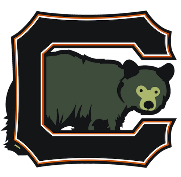 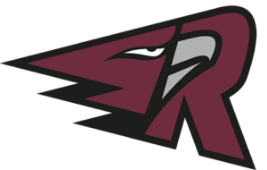 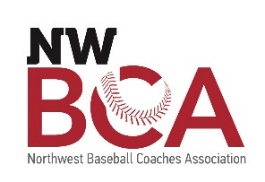 Southwest Washington Baseball Group, LLC (SWBG)2022 Sports & Entertainment Internship Programinfo@ridgefieldraptors.comPosition: Sports Management & Gameday Operations InternSupervisor: General ManagerHours: Part-time; Starting 10 hours per week with up to 30 hours in the summer; some flexibility to work remotely Pay: $17/hrAbout SWBG, LLC:Southwest Washington Baseball Group is an ownership group of two West Coast League baseball teams in Southwest Washington; Ridgefield Raptors and Cowlitz Black Bears.  In addition to the two teams, we produce the largest High School Baseball Coaches Conference in the region every January.  We offer hands-on business experience for individuals looking to enter the sports and hospitality industries. SWBG values personal and professional growth and is seeking candidates who will perform within the framework of the organization, while showcasing their individual talents.  We love baseball, and we love our community.Job DescriptionThe Sports Management & Community Engagement Intern will assist with the preparation and execution of the 2022 West Coast League season for game day operations, as well as daily office work ranging from the generation of content for team websites and social media platforms, creation of publications, sponsor sales and assets, merchandise management, and other duties as assigned to enhance the coverage and visibility of the Ridgefield Raptors & Cowlitz Black Bears. Additionally, the intern will assist in the planning, organization, and implementation of local engagement, fundraisers, and mascot appearances. We are looking for an emerging leader who is passionate about service and building community. Primary Responsibilities:Oversight of Team’s Ticketing ProcessManage Host Family TicketsManage Will Call & Pass List TicketsCreate Relationships with Season Ticket Holders and Key StakeholdersAssist with gameday operations includingPoint of Sale setup and managementGameday accountingApply Strategies for Community OutreachCreate New Opportunities for EngagementDevelop Campaigns for Rally RaptorLead Merchandise ManagementHelp with Creation & Execution of New ItemsManage Merchandise InventoryWork with Marketing Department for Marketing PlanMinimum Qualifications:Experience in Power Point and other Microsoft Office programsIs highly efficient, organized, and self-drivenMust be willing to work collaboratively on a variety of projectsOpen to direction and collaborative project buildingMust be accurate, organized, and good at prioritizationGreat communication skillsSpecial ConsiderationAvailable for 2022 Home GamesExperience with Accounting principlesExperience with Microsoft Office, Google SheetsHow to Apply:Send us a cover letter, resume to info@ridgefieldraptors.com by March 17th, 2022Eligibility screening conducted through WorkSource SW Washington; Reach out to KLavalla@esd.wa.gov with any questions